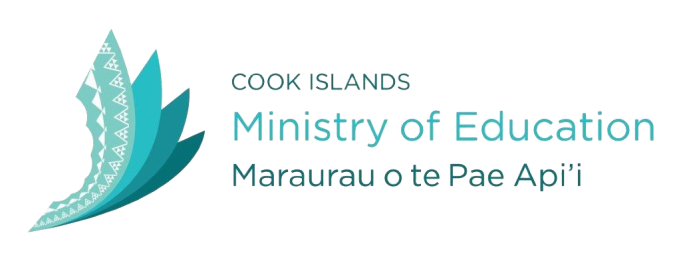 COOK ISLANDS GOVERNMENT SCHOLARHIP(TE REINGA AKATAUNGA’ANGA)DOMESTIC OPTIONSFULL SCHOLARSHIPWhat it covers? All tuition and textbook fees will be paid by the Ministry of Education Must be taking the equivalent of at least 3-4 papers per semester (USP or international by distance to equivalent cost of USP paper) Living allowance (equivalent of minimum wage for 35 hrs) during semesterWho is Eligible? The scholarship is available to resident Cook Islanders including PR’s or dependents thereof; holding New Zealand citizenship. Scholarship is for full time studies (i.e. academic, technical or vocational course programmes) at an institute in-country or overseas. Applicant must have lived in the Cook Islands prior to applying.Criteria1. Academic ability in relation to the course selected2. Proven experience or knowledge in area of study and strong linkages to current or future workplace/career intention3. Strong linkage to labor market need/opportunity4. Linkage to NSDP5. Commitment to full-time study.  6. Should not be engaged in a full-time employmentLiability1. Failure to successfully complete at least 4 courses in one year requires 1 year stand down period and self-fund at least 2 successful papers prior to consideration of further support. 2.  STUDY GRANTWhat it covers? Payment of full tuition fee upfront—USP, CITTI, International distance study (to USP         cost equivalent) Additional contribution of $200 per semester towards course costs on receipt of invoice Must be taking the equivalent of at least 4 papers per year                                                                 Student responsible for text books, consumable resources & student association feeCriteria1. Academic ability in relation to the course selected2. Proven experience or knowledge in area of study and strong linkages to current or future workplace/career intention3. Strong linkage to labour market need/opportunityLiability!1. Failure to successfully complete at least 75% of course in one year, requires 1 year stand down and self funding of at least 2 successful papers prior to further support3.  STUDENT SUCCESS FUNDWhat it covers?Option 1:  Partial reimbursement of tuition fees and prescribed textbooksCriteria 1 – Applicants who are unemployed or whose annual income is below $15,000 may apply for a 75% reimbursement of course fee(s) and prescribed textbooksCriteria 2 – Applicants whose annual income is in the range of $15,000 and over may apply for a 50% reimbursement of course fee(s) and prescribed textbooksOption 2:  Request for funding due to justifiable financial hardshipWrite a letter to the HRM Advisor – Scholarships explaining why you need assistance under this optionPay 25% of the course fee up front at the time of enrolling for this course and attach the receipt for this amount EligibilityThe scholarship is available to resident Cook Islanders including PR’s or dependents thereof; holding New Zealand citizenship.The applicant will not be a current scholarship holder under any government administered scholarship schemeRequest for SAF assistance to repeat a course when it was already paid under the SAF scheme and under any government administered scholarship schemes or other externally funded study awards are not eligible for this schemePersons, whose course fees are partially or fully paid by their employers either public or private, are not eligible for this schemeThe course of study is being pursued here in the Cook Islands even if the provider is located off-shoreCriteria1. Academic ability in relation to the course selected2. Proven experience or knowledge in area of study and strong linkages to current or future workplace/career intention3. Strong linkage to labour market need/opportunity